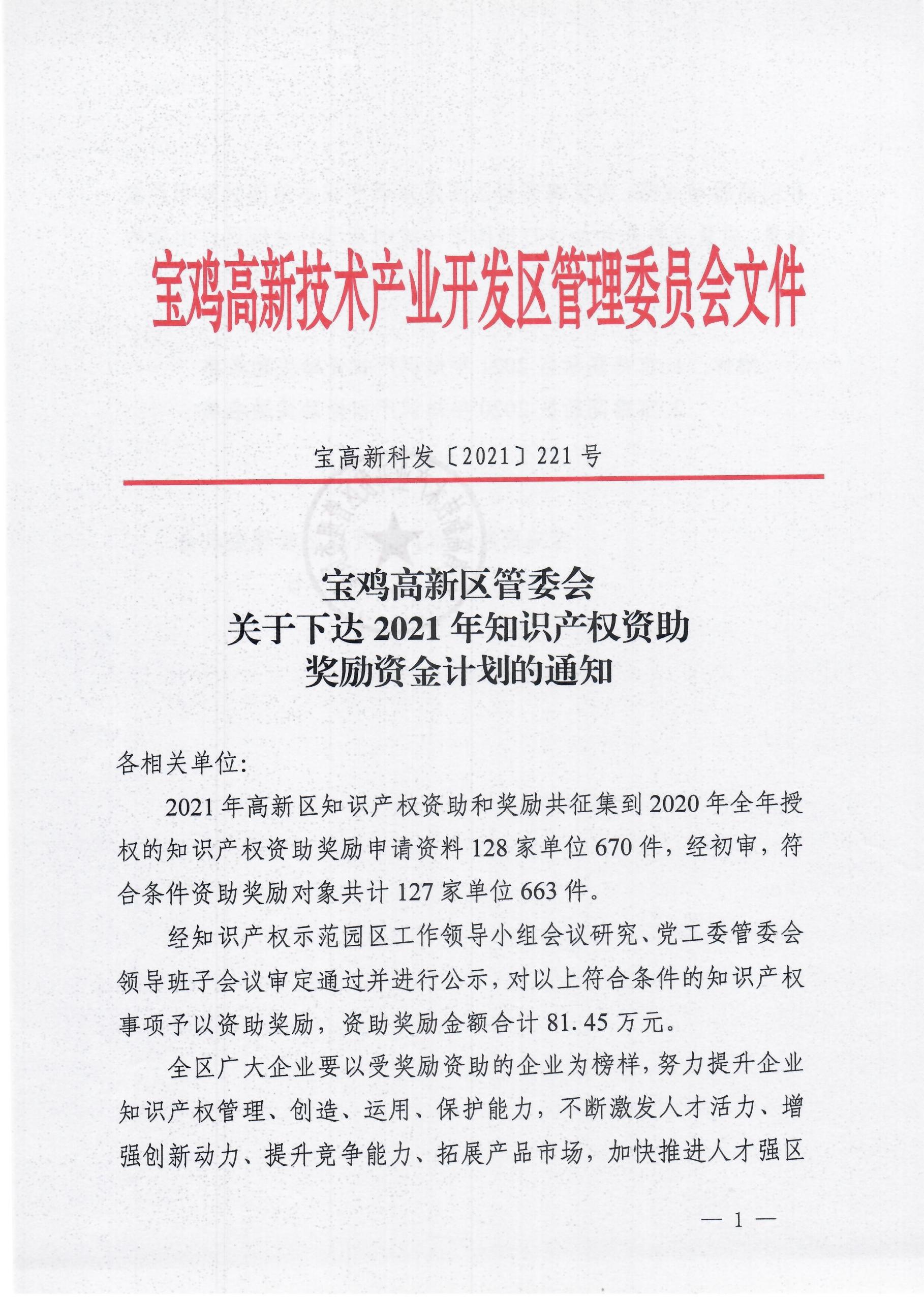 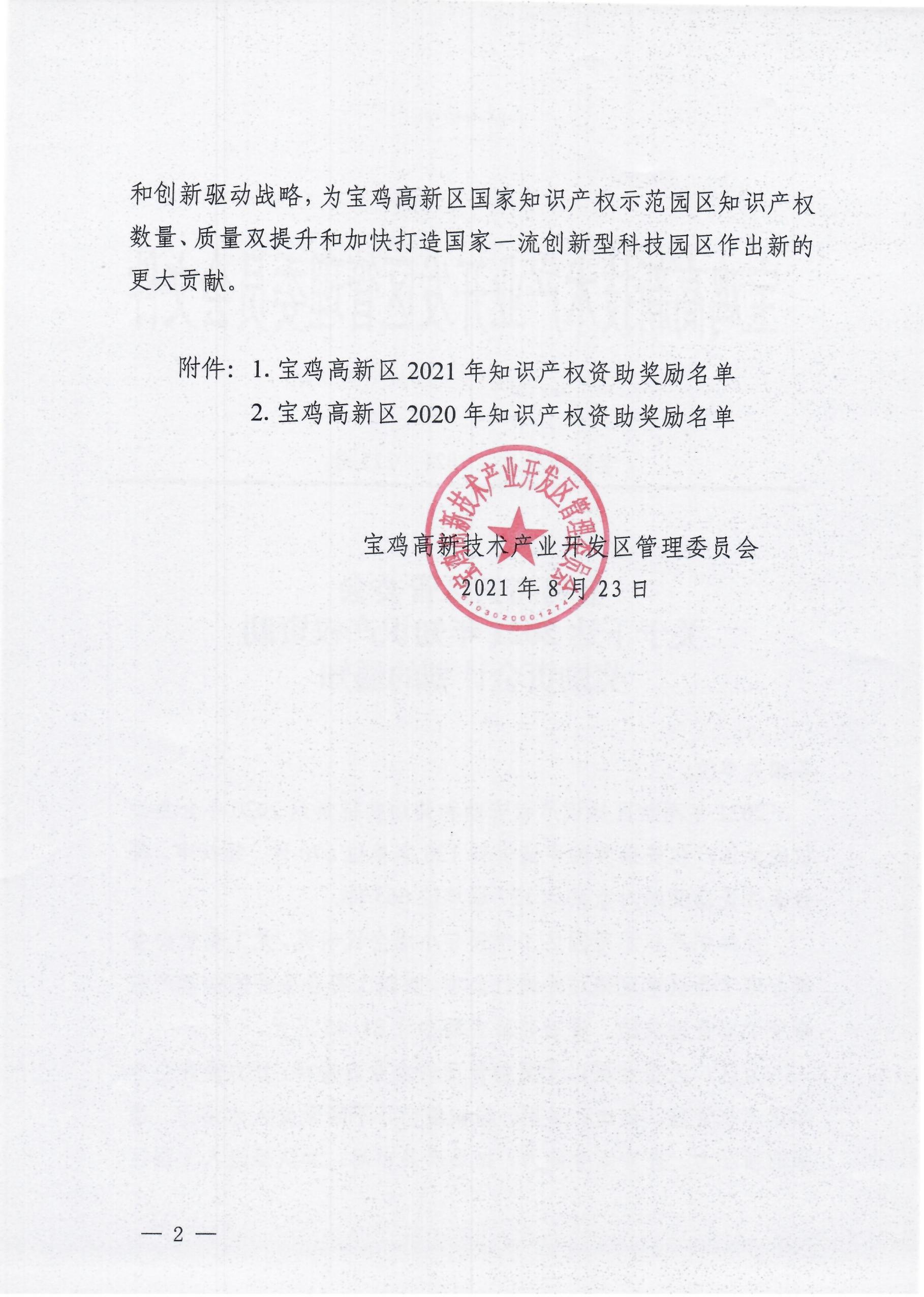 附件 1宝鸡高新区 2021 年知识产权资助名单单位：元附件 2宝鸡高新区 2020 年知识产权奖励名单单位：元宝鸡高新区管委会办公室	2021 年 8 月 24 日印发序号申请单位知识产权号知识产权名称资助类别金额备注1宝鸡高创新材料生产力促进中心有限公司2020SR0100430基于互联网的技术成果交易共享服务平台软件著作权10002宝鸡高创新材料生产力促进中心有限公司2020SR0096652技术成果交易信息快速匹配系统软件著作权10003宝鸡市盟泰石油机械有限公司2019206473863一种石油泥浆泵用鳄式挂体总成实用新型10004宝鸡市盟泰石油机械有限公司2019209566179一种石油泥浆泵用双唇口加压式阻水型活塞实用新型10005宝鸡市盟泰石油机械有限公司2019225037677一种复合桥塞实用新型10006宝鸡市盟泰石油机械有限公司2019225037696一种免钻分级箍及固井装置实用新型10007宝鸡市盟泰石油机械有限公司2019225037658一种电气控制安全阀及泥浆泵实用新型10008宝鸡市盟泰石油机械有限公司2019225037681一种弹簧安全阀及泥浆泵实用新型10009宝鸡市蕴杰金属制品有限公司2019307079751浓缩器喷嘴外观设计100010宝鸡市蕴杰金属制品有限公司2019307078547带筋钼发热体外观设计100011宝鸡市蕴杰金属制品有限公司2019307079380发热体固定组件外观设计100012宝鸡市蕴杰金属制品有限公司2019307079395平底弧形铌杯外观设计100013宝鸡市蕴杰金属制品有限公司2019307079408锥形钼杯外观设计100014宝鸡市蕴杰金属制品有限公司2019307079713屋脊型锆杯外观设计100015宝鸡市蕴杰金属制品有限公司2019307079728钨发热体外观设计100016宝鸡市蕴杰金属制品有限公司2019307079732蒸发器皿外观设计100017宝鸡市蕴杰金属制品有限公司2019307079747球形铌杯外观设计100018宝鸡市蕴杰金属制品有限公司2019307079766钼喷嘴外观设计100019宝鸡市蕴杰金属制品有限公司2019307079770钼料架外观设计100020宝鸡市蕴杰金属制品有限公司2019307079785菱形锆杯外观设计100021陕西一诺服饰有限公司第 45906108 号锦上福商标100022宝鸡拓普迈高汽车部件有限公司2020200620240一种汽车顶棚骨架自动送料机实用新型100023宝鸡拓普迈高汽车部件有限公司2020200629264一种PU 片材自动上料装置实用新型100024陕西宝锐金属有限公司2018114324220一种高纯净GH825 合金细晶板材的制备工艺发明300025陕西宝锐金属有限公司2018114693846一种防止GH625 合金管材焊缝应力腐蚀开裂的工艺发明300026陕西宝锐金属有限公司202022074473X用于圆形棒料热拉直时的夹紧装置实用新型100027宝鸡山崎精工智能装备有限公司2019224673340一种机床自动化上下料装实用新型100028宝鸡山崎精工智能装备有限公司2019224673590一种钻孔平衡动力头实用新型100029宝鸡山崎精工智能装备有限公司2019224789050一种车床用多功能飞刀盘实用新型100030宝鸡山崎精工智能装备有限公司2019224790217一种自锁紧手抓装置实用新型100031宝鸡山崎精工智能装备有限公司2019224673406一种数控车床Y 轴动力装置实用新型100032陕西艾捷特制造技术有限公司2019216369368一种全自动壳体定位夹具实用新型100033陕西艾捷特制造技术有限公司2019214378220一种车桥壳体定位夹具实用新型100034陕西艾捷特制造技术有限公司201921437831X一种减速箱壳体定位夹具实用新型100035宝鸡宏信石油机械有限公司2019218442955海域稠油区人工岛井工厂新型石油钻机实用新型100036宝鸡宏信石油机械有限公司2019217696526石油钻机用折叠电缆槽实用新型100037陕西九一七科技股份有限公司2020205142349一种智能触摸身份识别打印一体机实用新型100038陕西九一七科技股份有限公司202020495401X一种智慧养老管理服务云系统实用新型100039陕西九一七科技股份有限公司第 41740149 号社美邻亲商标100040陕西九一七科技股份有限公司第 41732538 号社美邻亲商标100041陕西精益齿科技术有限公司201921160486X冲胶压榨器实用新型100042陕西精益齿科技术有限公司2019211604910一种全瓷牙实用新型100043陕西精益齿科技术有限公司2019211604982一种电动冲蜡机实用新型100044陕西精益齿科技术有限公司201921160662X一种钢托支架排牙实用新型100045陕西精益齿科技术有限公司2019211606687一种口腔用钴铬支架实用新型100046陕西精益齿科技术有限公司2019211610019一种烤瓷牙实用新型100047陕西精益齿科技术有限公司2019211610593一种数字树脂固化机实用新型100048陕西精益齿科技术有限公司2019211610964注塑自动冲蜡机实用新型100049陕西精益齿科技术有限公司2019222357673一种 3D 打印树脂义齿模型实用新型100050陕西精益齿科技术有限公司2019222358996一种钴铬义齿 3D 打印辅助装置实用新型100051宝鸡高新技术产业开发区高技术创业服务中心2020SR0793836宝鸡高新区智慧双创管理服务信息平台系统软件著作权100052宝鸡高新技术产业开发区高技术创业服务中心2020SR0792882双创大数据分析系统 V1.0软件著作权100053宝鸡高新技术产业开发区高技术创业服务中心2020SR0796684E 租寻管理系统 V1.0软件著作权100054宝鸡高新技术产业开发区高技术创业服务中心2020SR0796663创新创业企业管理系统V1.0软件著作权100055宝鸡高新技术产业开发区高技术创业服务中心2020SR0796677产业园区管理系统V1.0软件著作权100056宝鸡高新技术产业开发区高技术创业服务中心2020SR0796830创新创业服务系统V1.0软件著作权100057宝鸡高新技术产业开发区高技术创业服务中心2020SR0794697科技成果管理系统V1.0软件著作权100058宝鸡高新技术产业开发区高技术创业服务中心2020SR0798659会议室在线预约系统 V1.0软件著作权100059宝鸡高新技术产业开发区高技术创业服务中心2020SR0793594孵化企业管理系统V1.0软件著作权100060宝鸡高新技术产业开发区高技术创业服务中心2020SR0794681技术转移管理系统V1.0软件著作权100061宝鸡高新技术产业开发区高技术创业服务中心2020SR0794681物业服务系统V1.0软件著作权100062宝鸡高新技术产业开发区高技术创业服务中心2020SR0798673孵化培训系统V1.0软件著作权100063宝鸡高新技术产业开发区高技术创业服务中心2020SR0798666孵化投融资系统V1.0软件著作权100064宝鸡高新技术产业开发区高技术创业服务中心2020SR0798995创新创业学院管理系统V1.0软件著作权100065宝鸡高新技术产业开发区高技术创业服务中心2020SR0799002创新创业导师系统V1.0软件著作权100066宝鸡高新技术产业开发区高技术创业服务中心2020SR0799009“钛谷”管理系统V1.0软件著作权100067宝鸡高新技术产业开发区高技术创业服务中心2020SR0797050设备中心管理系统V1.0软件著作权100068宝鸡高新技术产业开发区高技术创业服务中心2020SR0797043检测中心管理系统V1.0软件著作权100069宝鸡昌新布业有限公司2019207368597一种浆纱机上用于标识产品的边缘染色装置实用新型100070宝鸡昌新布业有限公司2019207368417一种细纱机排热管道系统实用新型100071宝鸡昌新布业有限公司2019207370845一种整经机导辊传动机构实用新型100072宝鸡昌新布业有限公司2019207370826一种织布机定位加工装置实用新型100073宝鸡昌新布业有限公司1403381日月新国际商标300074宝鸡大秦纺织有限公司018296871“草坪山”国际商标300075宝鸡浩瀚网络咨询管理有限公司2020SR1121202商品在线直销管理系统软件著作权100076宝鸡浩瀚网络咨询管理有限公司2020SR1120659人气红包派送管理系统软件著作权100077宝鸡浩瀚网络咨询管理有限公司2020SR1125994微现场互动管理系统软件著作权100078宝鸡浩瀚网络咨询管理有限公司2020SR1121209商铺多模板网店系统软件著作权100079宝鸡浩瀚网络咨询管理有限公司2020SR1125993微信营销管理系统软件著作权100080宝鸡浩瀚网络咨询管理有限公司2020SR1125995微照片在线冲印管理系统软件著作权100081宝鸡市赛孚石油机械有限公司201920916419X一种下捕捉器及包括下捕捉器的防喷装置实用新型100082宝鸡市赛孚石油机械有限公司2019212016687一种卡爪式井口远程插拔连接器实用新型100083宝鸡市赛孚石油机械有限公司2019217758931一种高压悬挂器的金属密封结构实用新型100084宝鸡市赛孚石油机械有限公司2019217854271一种金属密封高压管缆悬挂器实用新型100085宝鸡市赛孚石油机械有限公司2019217834329一种远程插拔连接器的操作状态显示系统实用新型100086宝鸡市赛孚石油机械有限公司2019223060645一种气动刮缆装置实用新型100087宝鸡市赛孚石油机械有限公司2019219166083一种加热管缆悬挂器实用新型100088宝鸡市赛孚石油机械有限公司202020131028X一种双活塞复合双闸板防喷器实用新型100089宝鸡市赛孚石油机械有限公司2019224933545一种波纹牙简洁式插拔连接器实用新型100090宝鸡市赛孚石油机械有限公司202020129101X一种同步联动卡爪式井口远程插拔连接器实用新型100091宝鸡市赛孚石油机械有限公司202020134660X一种整体液缸卡爪式井口远程插拔连接器实用新型100092宝鸡市赛孚石油机械有限公司2020201364966一种外置动力式卡爪式井口远程插拔连接器实用新型100093宝鸡市赛孚石油机械有限公司2020203467581一种远程插拔连接器的视频检测显示系统实用新型100094宝鸡市赛孚石油机械有限公司2020202180387一种带压电缆天滑轮实用新型100095宝鸡市赛孚石油机械有限公司2020202181750一种手动防喷管垂直举升系统实用新型100096宝鸡市赛孚石油机械有限公司2020203232853一种抽油杆防喷盒实用新型100097陕西棱镜网络科技有限公司2021SR0198037疫情防控信息管理系统V1.0.0.1软件著作权100098陕西西电通中电器有限公司2020201930456熔断器手车提示装置实用新型100099陕西优斯达环境科技有限公司2020206870752一种适用于污水处理的复合材料实用新型1000100宝鸡博通智能装备有限公司2019222220030一种剪叉式果园作业平台实用新型1000101宝鸡博通智能装备有限公司2019222214966一种机械化果园作业平台实用新型1000102宝鸡市中天鹏泰金属材料有限公司2020208076438一种稀贵钛合金防偏析的装置实用新型1000103宝鸡市中天鹏泰金属材料有限公司2020208069097一种高精密度铜合金管实用新型1000104宝鸡市中天鹏泰金属材料有限公司2020208076620一种轧管机防油罩实用新型1000105宝鸡市虹华有色金属股份有限公司2019200376431一种钛丝用吊丝架实用新型1000106宝鸡百事得控制技术有限公司2019300557095压力传感器外观设计1000107宝鸡百事得控制技术有限公司2019300556887卫生型温度传感器外观设计1000108宝鸡市力华有色金属有限公司第 43045320A号力华钛业商标4000109陕西欧普源金属科技股份有限公司2018116393189一种真空熔炼TiAlCr 靶材的制备方法发明3000110宝鸡保德利电气设备有限责任公司2019217537498绝缘承力索座实用新型1000111宝鸡保德利电气设备有限责任公司2019213795895一种高铁接触网铝合金零部件自动上料装置实用新型1000112宝鸡保德利电气设备有限责任公司2019213801256一种高铁接触网铝合金零部件抓取装置实用新型1000113宝鸡保德利电气设备有限责任公司2019213795861一种高铁接触网铝合金零部件打磨装置实用新型1000114宝鸡保德利电气设备有限责任公司2019213801025高铁接触网铝合金零部件自动化打磨设备实用新型1000115宝鸡保德利电气设备有限责任公司2020201377468铰链式折弯型定位支座实用新型1000116宝鸡市广汇机械有限公司2019218672641链轮高频连续淬火装置实用新型1000117宝鸡市广汇机械有限公司2019218641111机床辅助工作台用拆装吊具实用新型1000118宝鸡市广汇机械有限公司2019218640867具有孔位找正功能的防滑型简易攻丝装置实用新型1000119宝鸡市广汇机械有限公司2019218640922用于补芯的防干涉可调式压装定位装置实用新型1000120宝鸡市广汇机械有限公司2019218865502批量加工的可调节V 型工装实用新型1000121宝鸡市广汇机械有限公司2019218674596圈类零件自动焊接旋转工作台实用新型1000122宝鸡市广汇机械有限公司2020SR0213140节圆直径加工程序软件V1.0软件著作权1000123宝鸡市广汇机械有限公司2020SR0013450数控机床刻字系统V1.0软件著作权1000124宝鸡市广汇机械有限公司2020SR0013445数控车床部分常用倒角去除毛刺程序系统V1.0软件著作权1000125宝鸡恒通电子有限公司2019220861389一种自动涂胶贴片机实用新型500126陕西四维衡器科技有限公司2019224192529一种双输出剪切梁式称重传感器实用新型1000127陕西四维衡器科技有限公司2019221065273一种动态汽车衡安装基础实用新型1000128陕西四维衡器科技有限公司2020207003603一种用于连续跟车整车式动态称重设备密封结构实用新型1000129陕西四维衡器科技有限公司2020204285241一种汽车衡反力标定装置安装墩台实用新型1000130陕西四维衡器科技有限公司2020204295173一种车辆衡器载荷量仪反力标定装置安装墩台实用新型1000131陕西四维衡器科技有限公司2020SR0321221超限检测车道软件软件著作权1000132宝鸡亚光机械有限公司2019223441242一种真空焊箱用氩气净化系统实用新型1000133宝鸡亚光机械有限公司2019223281313一种真空闪屏观察窗实用新型1000134宝鸡亚光机械有限公司2019223281703一种真空焊箱中焊点的横向移动装置实用新型1000135宝鸡盛辉钛业有限公司2019203213239一种生产钛合金缓冲罐密封底板的u 型工装实用新型1000136宝鸡盛辉钛业有限公司2020201767401一种生产钛合金反应腔内门的工装实用新型1000137宝鸡盛辉钛业有限公司202020800073X一种钛合金深海地震仪保护壳实用新型1000138陕西东吉金属科技股份有限公司2019214292412基于轴承箱传动的轨道机车变速器试验台实用新型1000139宝鸡瑞通能源技术有限公司2019206283055高温高压双组密封液压封隔器实用新型1000140陕西华西制药股份有限公司2019306240233包装盒(胃痛宁片)外观设计500141陕西华西制药股份有限公司2019306237917包装盒(大补阴丸)外观设计500142陕西华西制药股份有限公司2019306237669包装盒(小儿清咽颗粒)外观设计500143宝鸡天邦钛镍有限公司2019209151698一种除尘塔实用新型1000144宝鸡天邦钛镍有限公司2019209151912一种大型内外径矫正装置实用新型1000145宝鸡天邦钛镍有限公司2019209152648一种异形四角吊具实用新型1000146宝鸡天邦钛镍有限公司2019209152987一种引伸辊轮旋压器实用新型1000147宝鸡天邦钛镍有限公司2019209157834一种电解铜箔用薄片型 DSA 钛阳极板实用新型1000148宝鸡市烨盛钛业有限公司2020SR0871542钛设备温度感应加热炉控制系统V1.0软件著作权1000149宝鸡市烨盛钛业有限公司2020SR0871445压力容器设备自动控制系统V1.0软件著作权1000150宝鸡市烨盛钛业有限公司2020SR0875050金属材料加工生产线控制系统V1.0软件著作权1000151宝鸡市烨盛钛业有限公司2020SR0875057机械设备操作人员信息管理系统V1.0软件著作权1000152宝鸡市烨盛钛业有限公司2020SR0871535汽车零配件在线商城平台V1.0软件著作权1000153宝鸡市烨盛钛业有限公司2020SR0875064化工产品网络销售一体化服务平台V1.0软件著作权1000154宝鸡市真信工程检测有限责任公司2019209785763一种平板地基承载基准梁支架实用新型1000155宝鸡市渭滨区怡鑫金属加工厂US10851448B2深海石油钻采设备用高性能钛连接密封环及加工方法PCT 发明10000156宝鸡市汇鑫金属复合材料有限公司2018215892452一种镍钢钛爆炸焊复合管反应釜实用新型1000157宝鸡市汇鑫金属复合材料有限公司第 29307034A号汇鑫金属商标4000158宝鸡欧亚化工设备制造厂202020705944X一种超轻型钛合金竞技用伞翼机护框实用新型1000159宝鸡欧亚化工设备制造厂2020207058822一种景区用重型钛合金伞翼机实用新型1000160陕西西科境源电子科技有限公司2020301116711烟气浓度监测仪外观设计1000161陕西西科境源电子科技有限公司2020203704036抽取式超低烟气检测器实用新型1000162宝鸡市程锦钛业股份有限公司2019215139405一种后视镜螺栓组件实用新型1000163宝鸡市程锦钛业股份有限公司2019215139566一种便于操作的多边形螺栓实用新型1000164宝鸡市程锦钛业股份有限公司2019215139922一种钛合金防滑挡把实用新型1000165宝鸡市程锦钛业股份有限公司2019215139975一种钛合金双头螺丝实用新型1000166宝鸡市程锦钛业股份有限公司2019216782952一种钛合金斜面轮毂螺母实用新型1000167宝鸡市程锦钛业股份有限公司2019216783029一种钛合金油箱盖组件实用新型1000168宝鸡市程锦钛业股份有限公司2019216791203一种斜面结构钛合金螺栓实用新型1000169宝鸡市程锦钛业股份有限公司2019216791398一种自锁紧自攻丝实用新型1000170宝鸡市博信金属材料有限公司2017114266659高温等离子气雾化超细球形金属粉末制备方法及装备发明3000171宝鸡宝石特种车辆有限责任公司2019214088389用于集成化油田测试井架车的液压控制系统实用新型1000172宝鸡宝石特种车辆有限责任公司201921408635X集成化油田测试井架车结构实用新型1000173陕西东泽瑞科技开发有限公司2020SR1782987PLC 工业控制系统V1.0软件著作权1000174陕西东泽瑞科技开发有限公司2020SR1774359电子仪器仪表数据采集分析系统V1.0软件著作权1000175陕西东泽瑞科技开发有限公司2020SR1788699工业控制电器参数配置系统V1.0软件著作权1000176陕西东泽瑞科技开发有限公司2020SR1782940工业控制服务管理系统V1.0软件著作权1000177陕西东泽瑞科技开发有限公司2020SR1781048工业控制系统安全体系平台V1.0软件著作权1000178陕西东泽瑞科技开发有限公司2020SR1771944计算机机房安全数据传输系统V1.0软件著作权1000179陕西东泽瑞科技开发有限公司2020SR1765622计算机机房运行状态监控系统V1.0软件著作权1000180陕西东泽瑞科技开发有限公司2020SR1765946计算机机房运维监控系统V1.0软件著作权1000181陕西东泽瑞科技开发有限公司2020SR1770922仪器仪表控制系统V1.0软件著作权1000182陕西东泽瑞科技开发有限公司2020SR1774300仪器仪表智能校正控制系统V1.0软件著作权1000183陕西茂凇新材科技有限公司2020205653062一种散热型钛板输送架实用新型1000184陕西茂凇新材科技有限公司2020205653255一种钛棒拉拔机实用新型1000185陕西茂凇新材科技有限公司2020205654084一种钛棒管式加热炉实用新型1000186陕西茂凇新材科技有限公司2020205668053一种立式钛棒电加热退火炉实用新型1000187陕西茂凇新材科技有限公司202020732283X一种钛锭吊装装置实用新型1000188陕西茂凇新材科技有限公司2020207373704一种新型钛锻造件法兰实用新型1000189宝鸡和新机电设备有限公司2019212990123用于柱塞式液压泵的改进型弹簧柱塞实用新型1000190宝鸡市昌立特种金属有限公司202020756756X模块化高效电催化氧化反应器实用新型1000191华天科技（宝鸡）有限公司2019213752601一种全自动上下料抓手装置实用新型1000192华天科技（宝鸡）有限公司2019213785164一种多层多位自动料盒升降装置实用新型1000193华天科技（宝鸡）有限公司2019213755648一种LED 封装贴膜机构实用新型1000194华天科技（宝鸡）有限公司2019213752599一种集成电路焊线检查机推拉料防变形夹爪机构实用新型1000195宝鸡市航宇光电显示技术开发有限责任公司201930750439X飞机驾驶员辅助观察装置用摄像头外观设计1000196宝鸡市航宇光电显示技术开发有限责任公司2019307504402飞机用视频处理机壳体外观设计1000197宝鸡市航宇光电显示技术开发有限责任公司2019307504417飞机用导光板调光控制盒外观设计1000198宝鸡市航宇光电显示技术开发有限责任公司2019307504421飞机用综合航电显控盒外观设计1000199宝鸡市航宇光电显示技术开发有限责任公司2019307504455飞机侧滑仪用安装壳体外观设计1000200宝鸡市航宇光电显示技术开发有限责任公司2019307504474航空导光板显控面板用按键外观设计1000201宝鸡市航宇光电显示技术开发有限责任公司2019307504489飞机用夜视绿A 滤光罩外观设计1000202宝鸡市航宇光电显示技术开发有限责任公司软著登字第5205340 号航宇飞机功能按键模块控显面板软件【简称：HY129-11 软件】V1.0软件著作权1000203宝鸡市航宇光电显示技术开发有限责任公司软著登字第5341998 号航宇飞机发动机功率状态控制盒控制软件【简称： HY08-KZ5 软件】V1.0软件著作权1000204宝鸡市航宇光电显示技术开发有限责任公司软著登字第5342010 号航宇飞机座舱综合控制台显示面板控制软件【简称： HY23-28 软件】V1.0软件著作权1000205宝鸡市航宇光电显示技术开发有限责任公司软著登字第5342016 号航宇飞机飞行状态指示灯控显面板软件【简称：HY82-06 软件】V1.0软件著作权1000206宝鸡市航宇光电显示技术开发有限责任公司软著登字第5342022 号航宇飞机飞控操纵台控显面板软件【简称：HY93-03 软件】V1.0软件著作权1000207宝鸡市航宇光电显示技术开发有限责任公司软著登字第5342028 号航宇飞机气密舱操纵手柄软件【简称：R5DXK-54 软件】V1.0软件著作权1000208宝鸡市航宇光电显示技术开发有限责任公司软著登字第5344958 号航宇飞机座舱控显面板软件【简称：HY02-175 软件】V1.0软件著作权1000209宝鸡市航宇光电显示技术开发有限责任公司软著登字第5430066 号航宇飞机指示灯控显面板软件【简称：HY63-03 软件】V1.0软件著作权1000210宝鸡金兔精工科技有限公司2019221165233一种混合输入动力的转盘转动装置实用新型1000211宝鸡金兔精工科技有限公司2019221168655一种石油钻井实用新型1000212陕西龙翔电器有限公司2020209864289用于断路器操动机构的保持拐臂实用新型1000213陕西龙翔电器有限公司202020986426X传动节能型高压断路器模块化机构实用新型1000214陕西龙翔电器有限公司2020209864081用于固定式负荷开关的防误操作机构实用新型1000215陕西龙翔电器有限公司2020209865544回油量可调式油缓冲器实用新型1000216陕西龙翔电器有限公司2020204417575一种户外高压真空断路器用模块化弹簧操动机构实用新型1000217宝鸡市钛程金属复合材料有限公司202020579091X一种爆炸复合用炸药的混配装置实用新型1000218宝鸡市钛程金属复合材料有限公司2019210810639一种高弹性高耐蚀复合板实用新型1000219宝鸡市钛程金属复合材料有限公司2019210814930一种环保型铜钢复合板材实用新型1000220宝鸡市钛程金属复合材料有限公司2019210811097一种新型镍钢复合板实用新型1000221宝鸡市钛程金属复合材料有限公司2019210810836一种新型铜钢复合板实用新型1000222宝鸡市钛程金属复合材料有限公司2019210815098封头用镍钢复合板实用新型1000223宝鸡特钢钛业股份有限公司2019106768224一种基于多层复合管材的扁棒材制造方法发明3000224宝鸡特钢钛业股份有限公司2019211809060一种用于制造扁棒材的多层复合管材实用新型1000225宝鸡特钢钛业股份有限公司202021503838X大规格异形复合金属件的折弯磨具实用新型1000226宝鸡市科威尔电器有限公司2019211074399锥孔注油压装过盈配合的阶梯皮带轮组实用新型1000227宝鸡市科威尔电器有限公司2019211074365干式空冷散热传动轴承箱实用新型1000228宝鸡市科威尔电器有限公司2019211074331悬吊式起吊吊具实用新型1000229宝鸡市科威尔电器有限公司2019212417964户外移动式交流应急配电装置实用新型1000230宝鸡市科威尔电器有限公司2019211077005具有复合移动功能的龙门式油压机实用新型1000231西电宝鸡电气有限公司2019216050916一种断路器及其分闸延时和增力脱口装置实用新型1000232西电宝鸡电气有限公司201921605094X一种具有导向装置的真空断路器实用新型1000233西电宝鸡电气有限公司2019216058871一种防护等级IP42 的高压开关柜实用新型1000234西电宝鸡电气有限公司201921605866X一种预制舱用智能风阀通风一体机实用新型1000235西电宝鸡电气有限公司2019216122774用于开关柜接地刀的二级传动机构及开关柜实用新型1000236西电宝鸡电气有限公司2019216122492一种满足空气绝缘净距离的开关柜实用新型1000237西电宝鸡电气有限公司2019216051016一种高压开关柜及其顶盖实用新型1000238西电宝鸡电气有限公司2019223031746一种控制电路及冷却设备实用新型1000239西电宝鸡电气有限公司201922290884X一种电气柜的电缆接线结构实用新型1000240西电宝鸡电气有限公司2019222941458电缆头连接装置及充气柜实用新型1000241西电宝鸡电气有限公司2019222949873一种测量动静触头啮合量的装置实用新型1000242西电宝鸡电气有限公司2020211660256一种 12kV 隔离开关操作装置和隔离开关箱实用新型1000243西电宝鸡电气有限公司2020211669176一种 12kV 手车式双母线高压开关设备实用新型1000244宝鸡西工钛合金制品有限公司2019307079802钛合金轴承套筒外观设计1000245宝鸡西工钛合金制品有限公司2019307493465支撑板（动车组用钛合金）外观设计1000246宝鸡西工钛合金制品有限公司201930749347X钛合金支撑座外观设计1000247宝鸡西工钛合金制品有限公司2019307493484钛合金限位块外观设计1000248宝鸡西工钛合金制品有限公司2019307493501钛合金调整块外观设计1000249宝鸡西工钛合金制品有限公司2019307493499钛合金支撑板外观设计1000250宝鸡西工钛合金制品有限公司2019307493817钢轨搭接用钛合金块外观设计1000251宝鸡西工钛合金制品有限公司2019307493821钛合金电机连接法兰外观设计1000252宝鸡西工钛合金制品有限公司2019307493836钛合金安全装置用底座外观设计1000253宝鸡西工钛合金制品有限公司2019307493840锤头（液压锻造机用-4500T）外观设计1000254宝鸡力兴钛业科技有限公司2020209145365一种高耐腐钛合金换热器实用新型1000255宝鸡力兴钛业科技有限公司2020209153179一种钛合金二氧化氯发生器反应釜实用新型1000256宝鸡力兴钛业科技有限公司202020915361X一种用于钛合金板材轧前加工的热处理装置实用新型1000257宝鸡力兴钛业科技有限公司2020209145717一种钛合金磨削加工装置实用新型1000258宝鸡力兴钛业科技有限公司2020209145435一种钛合金板加工用的夹持装置实用新型1000259宝鸡雷博精密工业有限责任公司2019220047403一种一拖多液体冷却机实用新型1000260宝鸡雷博精密工业有限责任公司2019220082784一种节能型高精度工业液体控制机实用新型1000261宝鸡雷博精密工业有限责任公司2019223517576一种液压箱单孔进出液装置实用新型1000262宝鸡雷博精密工业有限责任公司2019223518583一种快速安装型温度湿度调节机实用新型1000263宝鸡雷博精密工业有限责任公司2020SR0347765YL-6K 系统控制软件软件著作权1000264宝鸡雷博精密工业有限责任公司2020SR0339109KL-4K 系统控制软件软件著作权1000265陕西云和网络科技有限公司软著登字第6313589 号智能化放到报警系统 V1.0软件著作权1000266陕西云和网络科技有限公司软著登字第6313612 号安防器材智能化安装服务系统V1.0软件著作权1000267陕西云和网络科技有限公司软著登字第6313592 号计算机系统故障维修管理软件V1.0软件著作权1000268陕西云和网络科技有限公司软著登字第6313610 号广告智能化设计制作服务系统V1.0软件著作权1000269陕西云和网络科技有限公司软 著 登 字 第6313611 号广告线上发布服务管理软件V1.0软件著作权1000270陕西云和网络科技有限公司软 著 登 字 第6313591 号农产品线上销售服务平台V1.0软件著作权1000271陕西云和网络科技有限公司软 著 登 字 第6313590 号软件技术开发管理软件V1.0软件著作权1000272宝鸡西力精密机械有限公司2019202215468自动化检测高速精密主轴的程控温升试验台实用新型1000273宝鸡西力精密机械有限公司2019220315657用于数控排刀机床的斜孔加工单元实用新型1000274宝鸡西力精密机械有限公司201922023183X用于机床精密主轴安装的摇篮式装配工作台实用新型1000275宝鸡高新智能制造技术有限公司2019212846103一种液态金属 3D 打印装置实用新型1000276宝鸡高新智能制造技术有限公司37197952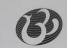 商标1000277宝鸡天联汇通复合材料有限公司2019222357230一种复合管用一体化快速连接接头实用新型1000278宝鸡天联汇通复合材料有限公司2019222369100一种塑料管冷却装置实用新型1000279宝鸡天联汇通复合材料有限公司2019224494389一种新型聚乙烯管交联装置实用新型1000280宝鸡天联汇通复合材料有限公司2019224492951一种卧式管道收卷装置实用新型1000281宝鸡天联汇通复合材料有限公司2019224494158一种管道的运输装置实用新型1000282陕西瑞科新材料股份有限公司2017108319451二氧化钛- 三氧化钼/铂炭催化剂的制备方法发明3000283陕西瑞科新材料股份有限公司2017114727015一种用于贵金属催化剂载体的钛酸铝的制备方法发明3000284陕西瑞科新材料股份有限公司2017114701941一种多孔钛酸铝载体的制备方法发明3000285陕西瑞科新材料股份有限公司201710831709X一种高活性钯炭催化剂的制备方法发明3000286陕西瑞科新材料股份有限公司2018100810280一种中空型氧化铝微球的制备方法发明3000287陕西瑞科新材料股份有限公司2018109970069一种氧化铂粉体的制备方法发明3000288陕西燕园众欣  石墨烯科技有限公司201910224327X一种涂料雾化设备发明3000289陕西燕园众欣  石墨烯科技有限公司43363222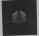 商标1000290陕西燕园众欣  石墨烯科技有限公司43373097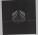 商标1000291陕西燕园众欣  石墨烯科技有限公司43375001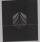 商标1000292陕西燕园众欣  石墨烯科技有限公司45293492鸣锐商标1000293陕西燕园众欣  石墨烯科技有限公司45304981鸣瑞商标1000294陕西燕园众欣  石墨烯科技有限公司45306785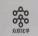 商标1000295陕西燕园众欣  石墨烯科技有限公司43484674沃米尔商标1000296陕西燕园众欣  石墨烯科技有限公司45276034欣关中商标1000297陕西燕园众欣  石墨烯科技有限公司45286184燕涂商标1000298陕西燕园众欣  石墨烯科技有限公司43363204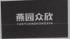 商标1000299宝鸡泰华磁机电技术研究所有限公司2019205671833磁密封纱管实用新型1000300宝鸡泰华磁机电技术研究所有限公司2019209144158磁斥力均压耐磨磁传动驱动锲式平行双闸板闸阀实用新型1000301宝鸡泰华磁机电技术研究所有限公司2020204615966具有永磁悬浮支撑结构的耐磨型永磁传动搅拌器实用新型1000302宝鸡市兴宇腾测控设备有限公司2020201196689性能统一及可互换型数字传感器实用新型1000303宝鸡市兴宇腾测控设备有限公司2020SR0551284NB-1ot 数据监控软件V1.0.0软件著作权1000304宝鸡市兴宇腾测控设备有限公司2020SR0551268ReadDataToExcel	V1.0.0软件著作权1000305宝鸡市兴宇腾测控设备有限公司2020SR0551276BT-1A	V1.0.0软件著作权1000306宝鸡科源石油装备有限责任公司202020817445.X一种石油开采用气驱液体增压泵实用新型1000307宝鸡科源石油装备有限责任公司202020817451.5一种石油开采用探测装置实用新型1000308宝鸡科源石油装备有限责任公司202020817434.1一种石油输送用旋塞阀实用新型1000309陕西长岭纺织机电科技有限公司2019224238999一种理管机防尾纱缠绕装置实用新型1000310陕西长岭纺织机电科技有限公司2019223674702一种细纱纱管识别及分拣系统实用新型1000311陕西长岭纺织机电科技有限公司2019224230944一种用于并纱机电子清纱器的纱线夹持装置实用新型1000312陕西长岭纺织机电科技有限公司2019221352437一种智能理管机缓冲落管装置实用新型1000313陕西长岭纺织机电科技有限公司2018114667926一种使用喷气织机织造多经多纬系列织物的织造方法发明3000314陕西长岭软件开发有限公司2020SR0878945细纱机单锭监控系统软件软件著作权1000315陕西长岭软件开发有限公司2020SR0882911自动理管机控制软件软件著作权1000316宝鸡泉兴钛业股份有限公司2020200386934氢化脱氢法生产钛粉的真空罐用节能环保型水循环系统实用新型1000317宝鸡泉兴钛业股份有限公司2020200386949用于真空炉内料盘安全取出的掏料辅具实用新型1000318陕西兴硕新材料科技有限公司2018108742309一种低弹性模量超弹性镍钛合金丝材加工方法发明3000319陕西兴硕新材料科技有限公司第 45394474 号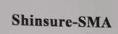 商标1000320宝鸡钛莱康高新金属材料有限公司2020204484334一种钛合金棒材加工用无心磨床自动上料装置实用新型1000321宝鸡市一顺金属材料有限公司2019214265472一种加热炉防护炉门结构实用新型1000322宝鸡市一顺金属材料有限公司2019214263195一种叉车可调节铲齿装置实用新型1000323宝鸡市一顺金属材料有限公司2019214265148一种棒材轧制生产线实用新型1000324宝鸡市一顺金属材料有限公司2019214263231一种棒材用传送轨道实用新型1000325宝鸡市一顺金属材料有限公司2019214263208一种棒材轧制导向模具实用新型1000326宝鸡市一顺金属材料有限公司2019214263509一种活动轨道实用新型1000327宝鸡市一顺金属材料有限公司2019214262949一种手动推料装置实用新型1000328宝鸡忠诚精密数控设备有限责任公司2019204615643一种车床套筒的定位装置实用新型500329宝鸡忠诚精密数控设备有限责任公司2019204615658一种机床底座实用新型500330宝鸡忠诚精密数控设备有限责任公司2019204615681车床刀塔垫板校准装置实用新型500331宝鸡忠诚精密数控设备有限责任公司2019204615709车、插一体数控车床实用新型500332宝鸡忠诚精密数控设备有限责任公司2019204615997一种联动尾座机床实用新型500333宝鸡忠诚精密数控设备有限责任公司2019204619432车铣复合数控机床实用新型500334宝鸡速朗金属制品股份有限公司2019207589000一种柔性齿条变速器实用新型1000335宝鸡速朗金属制品股份有限公司2019207648259一种自行车车架组焊平台实用新型1000336宝鸡速朗金属制品股份有限公司2019207648969一种直连互锁折叠器实用新型1000337宝鸡速朗金属制品股份有限公司2019207693112一种自行车纵向折叠车架实用新型1000338宝鸡速朗金属制品股份有限公司2019207693131一种自行车减震花鼓实用新型1000339宝鸡速朗金属制品股份有限公司2019207700506一种可调式折叠器实用新型1000340陕西艾格瑞有色金属有限公司2019204934511一种钛棒送料架实用新型1000341陕西艾格瑞有色金属有限公司2019204370877无芯车床的冷却循环水系统实用新型1000342陕西大力神航空新材料科技股份有限公司2020206173113一种精锻机锁紧缸缓冲机构实用新型1000343陕西大力神航空新材料科技股份有限公司2020206173147一种立式精锻机自动上料机械手实用新型1000344陕西大力神航空新材料科技股份有限公司2020206161440一种快锻液压机的快速换砧装置实用新型1000345陕西大力神航空新材料科技股份有限公司202020616144X一种快锻液压机的旋转工作台实用新型1000346宝鸡市顺鑫金属材料有限公司2019201293953一种复合冷却式液压站实用新型1000347陕西欧凯利靶材股份有限公司2020207175065一种多晶硅靶材实用新型1000348陕西欧凯利靶材股份有限公司2020205352756多弧离子镀膜靶材实用新型1000349陕西欧凯利靶材股份有限公司2020207179390一种平面溅射靶材实用新型1000350陕西欧凯利靶材股份有限公司2020209054277一种旋转管靶材实用新型1000351陕西欧凯利靶材股份有限公司2020205910343一种金属靶材加工用龙门刨床实用新型1000352陕西欧凯利靶材股份有限公司2020205352741一种金属靶材表面抛光装置实用新型1000353陕西欧凯利靶材股份有限公司2020207174236一种金属靶材加工用平面磨床实用新型1000354陕西欧凯利靶材股份有限公司2020209072595一种金属靶材专用锯床实用新型1000355宝鸡市欧远新金属科技有限公司2018105678438大马士革钛或锆的制备方法发明3000356宝鸡市欧远新金属科技有限公司UK00003388236TiTo Titanium国际商标3000357宝鸡市欧远新金属科技有限公司Az30201911562 7TiTo Titanium国际商标3000358宝鸡好得钛业股份有限公司2019212496487一种超高频丝材热处理装置实用新型1000359宝鸡好得钛业股份有限公司2019212496720一种棒丝材拉拔机实用新型1000360宝鸡好得钛业股份有限公司2019212497422一种管式加热炉实用新型1000361宝鸡好得钛业股份有限公司2019212497418一种大气退火炉实用新型1000362宝鸡好得钛业股份有限公司2019212497780一种钛棒送料机实用新型1000363宝鸡好得钛业股份有限公司2019212498124一种钛丝热拉机实用新型1000364宝鸡翌东石油机械有限责任公司2019220579636一种泥浆罐用止动防脱手摇机构实用新型1000365宝鸡翌东石油机械有限责任公司201922057620X一种带有液位显示泥浆罐实用新型1000366宝鸡翌东石油机械有限责任公司2019220579157一种高位蝶阀操作杆实用新型1000367宝鸡翌东石油机械有限责任公司2019220577128一种泥浆涡流搅拌器实用新型1000368宝鸡翌东石油机械有限责任公司2019220578987一种甩离式液气分离器实用新型1000369宝鸡翌东石油机械有限责任公司2019220579053一种自旋式低压泥浆枪实用新型1000370宝鸡翌东石油机械有限责任公司2019220579655一种泥浆滤清器实用新型1000371陕西兆信生物科技有限公司2017103221207酸性电解水提取纯化核桃青皮多酚的方法发明3000372陕西兆信生物科技有限公司第 45019412 号良锅良油商标1000373宝鸡晨发钛业有限公司2019206283708一种软扩刀针实用新型1000374宝鸡晨发钛业有限公司2019206322134一种安装稳固的股骨重建髓内钉实用新型1000375宝鸡晨发钛业有限公司2019206457216一种安装紧固的肱骨髓内钉实用新型1000376宝鸡晨发钛业有限公司2019206458897一种肱骨重建髓内钉实用新型1000377宝鸡晨发钛业有限公司2019206283888一种骨科用近端空心限位器实用新型1000378宝鸡泰达康医疗科技有限公司第 44263400 号国际分类：10商标1000379宝鸡泰达康医疗科技有限公司第 44300288A号泰达康商标1000380宝鸡泰达康医疗科技有限公司第 44318020A号泰达康商标3000381宝鸡泰达康医疗科技有限公司第 44303936 号TAI DA KANG商标5000382宝鸡吉利发动机有限公司2018116457091进气系统及车辆发明3000383宝鸡吉利发动机有限公司2019114078589一种发动机正时护罩、发动机及车辆发明3000384宝鸡吉利发动机有限公司201922186620X一种水冷中冷器及车辆实用新型1000385宝鸡吉利发动机有限公司201922070207一种正时皮带轮与曲轴的连接结构及发动机实用新型1000386宝鸡吉利发动机有限公司2020201690861一种减震齿轮实用新型1000387宝鸡吉利发动机有限公司2019221683497一种汽车皮带轮解耦器实用新型1000388宝鸡吉利发动机有限公司2019214149626一种主轴承盖结构实用新型1000389宝鸡吉利发动机有限公司2019216720424一种汽车的碳罐电磁阀装置实用新型1000390宝鸡吉利发动机有限公司201921672041X一种电子节气门电机保护装置实用新型1000391宝鸡吉利发动机有限公司2019220430176单向阀挡油组件及车辆实用新型1000392宝鸡吉利发动机有限公司2020205179320一种用于发动机的凸轮轴结构实用新型1000393宝钛特种金属有限公司2019217136577三介质板式换热器实用新型1000394宝钛特种金属有限公司2019217971415一种钛防腐引风机实用新型1000395陕西凌云蓄电池有限公司2020201154845一种分体式蓄电池极柱烧焊装置实用新型1000396宝鸡拓普达钛业有限公司201920647898X一种钛管用镀铬芯棒实用新型1000397宝鸡拓普达钛业有限公司2019206479696一种钛棒用锻造锤头实用新型1000398宝鸡拓普达钛业有限公司2020205673210一种多功能手动折弯装置实用新型1000399宝鸡拓普达钛业有限公司2020205673386一种翻边装置实用新型1000400宝鸡拓普达钛业有限公司202020567362X一种燃油管加工定位装置实用新型1000401陕西华电电气有限公司2020204942277高压真空断路器中的弹簧操动机构用两用型储能装置实用新型1000402陕西华电电气有限公司2020204942351具有大载流量的梅花触头实用新型1000403陕西华电电气有限公司202020494260X用于 10KV 侧装顶升式高压真空断路器中的固封极柱实用新型1000404陕西华电电气有限公司2020204942493高压真空断路器用移动装置实用新型1000405陕西华电电气有限公司202020494278X具有三相联动式永磁操作机构的小型化高压真空断路器实用新型1000406陕西华电电气有限公司2020204942794具有新型操动机构的小型化10KV 高压真空断路器实用新型1000407宝鸡宏顺达钛业有限公司2020208139282一种金属管道弯头切割用工装实用新型1000408宝鸡宏顺达钛业有限公司2020210055321一种环保除尘的金属抛丸机实用新型1000409宝鸡浩鑫钛金属材料有限公司2019223861963一种光亮钛丝校直机实用新型1000410宝鸡浩鑫钛金属材料有限公司2019223971145一种塔式金属拉丝机实用新型1000411宝鸡浩鑫钛金属材料有限公司2019224002098一种钛合金用自动切丝机实用新型1000412宝鸡浩鑫钛金属材料有限公司2019223970509一种钛丝专用焊接设备实用新型1000413宝鸡浩鑫钛金属材料有限公司2019223970373一种钛丝自动校直切丝机实用新型1000414宝鸡浩鑫钛金属材料有限公司2019223970462一种直径式金属拉丝机实用新型1000415宝鸡浩鑫钛金属材料有限公司2019224002100一种钛合金加工校直扒皮拉丝机实用新型1000416陕西宝光真空电器股份有限公司2019206997712一种环类零件手工切齿通用模具实用新型500417陕西宝光真空电器股份有限公司2019217721852具有拱桥柔性支撑的灭弧室电极结构实用新型500418陕西宝光真空电器股份有限公司2019217724066具有高焊接效率的新型吸气剂结构实用新型500419陕西宝光真空电器股份有限公司2019217721903真空灭弧室中屏蔽与瓷壳的齿式连接结构实用新型500420陕西宝光真空电器股份有限公司2019217724032真空灭弧室中瓷壳与屏蔽筒的卡环固定结构实用新型500421陕西宝光真空电器股份有限公司2019210724031一种快速转移零件的结构实用新型500422陕西宝光真空电器股份有限公司2020202375578一种真空灭弧室的分段屏蔽筒结构实用新型500423陕西宝光真空电器股份有限公司2020202407691一种真空灭弧室拉开距工装实用新型500424陕西宝光真空电器股份有限公司2020202381085一种真空灭弧室的复合屏蔽筒结构实用新型500425陕西宝光真空电器股份有限公司2020202375775一种带散热结构的真空灭弧室实用新型500426陕西宝光真空电器股份有限公司202020237576一种隔离极柱、手车式隔离开关和中置开关柜实用新型500427陕西宝光真空电器股份有限公司202020342882一种用于固封极柱的绝缘拉杆装置实用新型500428陕西宝光真空电器股份有限公司202020543691一种真空灭弧触头组件实用新型500429陕西宝光真空电器股份有限公司2020206754291一种单端全屏蔽小型真空灭弧室实用新型500430陕西宝光真空电器股份有限公司202020543686X一种瓷壳与屏蔽筒的定位装配工装实用新型500431陕西宝光真空电器股份有限公司2020206754304一种横磁电极真空灭弧室实用新型500432陕西宝光真空电器股份有限公司202020543982X一种挂簧工装实用新型500433陕西宝光真空电器股份有限公司2020203428801一种真空灭弧室导向套固定用滚压模具及滚压工装实用新型500434陕西宝光真空电器股份有限公司2019306597217真空灭弧室结构外观设计500435陕西宝光真空电器股份有限公司软著登字第5004944 号1.质量案例管理系统V1.0软件著作权500436陕西宝光真空电器股份有限公司软著登字第5298210 号2.图号管理系统V1.0软件著作权500437陕西宝光真空电器股份有限公司软著登字第6116330 号3.协同管理系统V1.0软件著作权500438陕西宝光真空电器股份有限公司软著登字第5748147 号4.宝光防伪码系统V1.0软件著作权500439宝鸡市福齐钛镍管件制造有限公司2020203704021用于剪切机中的上下料辅助支撑平台实用新型1000440宝鸡市福齐钛镍管件制造有限公司2020203703955用于钻孔机中的钻孔分度夹具实用新型1000441宝鸡市福齐钛镍管件制造有限公司2020203705768用于合缝机中的管件焊接定型装置实用新型1000442中铁高铁电气装备股份有限公司2019203134010一种低净空单线隧道接触网悬挂结构实用新型1000443中铁高铁电气装备股份有限公司2019210556017一种具备制动锁紧功能的棘轮补偿装置实用新型1000444中铁高铁电气装备股份有限公司2019213236650空中列车用接触轨膨胀接头实用新型1000445中铁高铁电气装备股份有限公司2019213919154小限界用C 型轨膨胀接头实用新型1000446中铁高铁电气装备股份有限公司2019212945378一种接触轨供电系统模块化膨胀元件实用新型1000447中铁高铁电气装备股份有限公司2019212676973一种原位可更换锚杆式锚栓实用新型1000448中铁高铁电气装备股份有限公司2019218200918一种接触网管类零部件的径向压接装置实用新型1000449中铁高铁电气装备股份有限公司2019217546139一种顺线路自动可调弹性悬挂线夹实用新型1000450中铁高铁电气装备股份有限公司2019221039599一种钢带及钢铝复合导电轨实用新型1000451中铁高铁电气装备股份有限公司2019221050795一种防止弹簧垫圈胀圈的套筒实用新型1000452中铁高铁电气装备股份有限公司2020202011389可旋转式汇流排定位线夹实用新型1000453中铁高铁电气装备股份有限公司2020204631579小限界C 型轨绝缘支撑装置实用新型1000454中铁高铁电气装备股份有限公司2020205215551一种防磨损接触轨膨胀接头及锚固夹板实用新型1000455陕西追源生物科技有限公司2020304361772耳标外观设计1000456陕西追源生物科技有限公司2019215155412一种修羊蹄装置实用新型1000457陕西追源生物科技有限公司2020301111648羊用可视输精枪外观设计1000458陕西追源生物科技有限公司2019209977053一种多功能兽用手术装置实用新型1000459陕西追源生物科技有限公司2019305021050修羊蹄机外观设计1000460陕西宝光精密陶瓷有限公司2019304492244金属化陶瓷片（密封件）外观设计1000461陕西宝光精密陶瓷有限公司2019216497192用于低温条件下的高气密熔断器实用新型1000462陕西宝光精密陶瓷有限公司201930449216X高压直流继电器灭弧室（无排气管结构）外观设计1000463陕西宝光精密陶瓷有限公司2020207236054陶瓷毛坯自动化车制抓手实用新型1000464陕西宝光精密陶瓷有限公司2020206262691用于金属化陶瓷管壳以及真空灭弧室的节能型包装结构实用新型1000465陕西宝光精密陶瓷有限公司2020206636971椭圆管倒内角研磨砂轮实用新型1000466宝鸡市锐安特钛业有限公司2019212982108一种钛及钛合金专用锯床实用新型1000467宝鸡市锐安特钛业有限公司2019212982269一种钛带板式打磨装置实用新型1000468宝鸡市锐安特钛业有限公司2019212982273一种吊式钛及钛合金打磨机实用新型1000469宝鸡市锐安特钛业有限公司2019212990570一种铣床丝杆润滑机构实用新型1000470宝鸡市锐安特钛业有限公司201921299059X一种钛板加工用切边废料回收装置实用新型1000471宝鸡市锐安特钛业有限公司2019212990602一种镍板专用铣床水切屑循环装置实用新型1000472宝鸡市锐安特钛业有限公司2019212990814一种带有防护机构的镍板加工设备实用新型1000473宝鸡市德尔医疗器械制造有限责任公司2019212468237新型手术训练盒实用新型1000474宝鸡市德尔医疗器械制造有限责任公司2020301582951自动加压止血仪外观设计1000475宝鸡市飞腾金属材料股份有限公司2019215231276一种钛管材小孔径钻孔机实用新型1000476宝鸡市飞腾金属材料股份有限公司2019215218089一种钛管材加工用校直机实用新型1000477宝鸡市飞腾金属材料股份有限公司2019215231295一种钛锭起吊装置实用新型1000478宝鸡市飞腾金属材料股份有限公司2019215217851一种钛及钛合金加长管件加工用机床实用新型1000479宝鸡市优鼎钛业股份有限公司2019209962664一种钛及钛合金线材自锁放线装置实用新型1000480宝鸡市优鼎钛业股份有限公司2019209962452一种钛及钛合金线材多头收线装置实用新型1000481宝鸡市优鼎钛业股份有限公司2019209962683一种钛及钛合金线材的滚模拉丝装置实用新型1000482宝鸡市优鼎钛业股份有限公司2019209962650一种钛及钛合金线材多模表面处理装置实用新型1000483宝鸡市优鼎钛业股份有限公司2019209973137一种钛及钛合金板材多头精抛机实用新型1000484宝鸡市优鼎钛业股份有限公司2019209973118一种钛及钛合金线材加工用多管式连续退火炉实用新型1000485宝鸡市优鼎钛业股份有限公司2019209973122一种钛及钛合金板材加工用连续气体保护退火炉实用新型1000486陕西巨头鲸信息科技有限公司2020SR1061000新零售店铺管理系统 V1.0软件著作权1000487陕西巨头鲸信息科技有限公司2020SR1268465巨头鲸信息管理平台 V1.1软件著作权1000488陕西省电光源产品质量监督检验有限公司2019210479805机动车灯泡振动检测夹具实用新型1000489陕西省电光源产品质量监督检验有限公司2019210479576一种机动车灯泡玻壳偏移检测装置实用新型1000490宝鸡赛威重型机床制造有限公司2019213425737一种双侧加工机床实用新型1000491宝鸡赛威重型机床制造有限公司2019213425741一种针对车辆底架加工设备实用新型1000492宝鸡杰凯电子科技有限公司43251735JERKIN商标1000493国核宝钛锆业股份公司2018110651666一种挤压针的热处理方法发明3000494国核宝钛锆业股份公司2015109412247一种同时测定锆及锆合金中铍钾含量的方法发明3000495国核宝钛锆业股份公司201510940627X一种测定锆及锆合金中锂含量的方法发明3000496国核宝钛锆业股份公司2018100242244一种锆合金管材的精整方法发明3000497国核宝钛锆业股份公司201920965209X多孔式气动量仪内径测量头和气动量仪实用新型1000498国核宝钛锆业股份公司2019219027610一种管箍收紧装置实用新型1000499国核宝钛锆业股份公司2019218667272非定尺管材切断装置实用新型1000500国核宝钛锆业股份公司2020205303853一种管塞、加塞装置及管材实用新型1000501宝鸡石油机械有限责任公司2017110187145多功能钻台面推扶导向机械手发明1500502宝鸡石油机械有限责任公司2019208119591一种法兰管线焊接用支架实用新型500503宝鸡石油机械有限责任公司2019207409243一种旋转焊接平台实用新型500504宝鸡石油机械有限责任公司2019201642051一种应用于外冷转内冷数控镗铣床的深孔加工组合接头实用新型500505宝鸡石油机械有限责任公司2017111751510一种海洋模块钻机防喷器移运装置及移运方法发明1500506宝鸡石油机械有限责任公司2019208120071一种可调式压紧装置实用新型500507宝鸡石油机械有限责任公司2019207409262一种档杆架实用新型500508宝鸡石油机械有限责任公司2019207063300快速拆装式钟形短接实用新型500509宝鸡石油机械有限责任公司2019206051170一种钻台推扶臂控制系统实用新型500510宝鸡石油机械有限责任公司201811342659X海洋平台门式吊机用扶正机械手装置发明1500511宝鸡石油机械有限责任公司201810497146X一种可微调的钻井泵活塞杆自适应定位装置发明1500512宝鸡石油机械有限责任公司2018103118785一种高效复合刹车模式交流变频绞车及其下放控制方法发明1500513宝鸡石油机械有限责任公司2018100963695一种钻井现场管柱检测一体机及检测方法发明1500514宝鸡石油机械有限责任公司2017112977162一种井下开孔工具发明1500515宝鸡石油机械有限责任公司2019211912682一种机床加工用零件紧固机构实用新型500516宝鸡石油机械有限责任公司201921176572X一种泥浆泵阀座与液缸的配合结构实用新型500517宝鸡石油机械有限责任公司201930375738X司钻控制房外观设计500518宝鸡石油机械有限责任公司2019210897312一种海洋井口用旋转压入式组合密封装置实用新型500519宝鸡石油机械有限责任公司2019210548129一种石油钻机井架二层台操作台实用新型500520宝鸡石油机械有限责任公司2019209178296一种具有钻杆自动升降功能的猫道装置实用新型500521宝鸡石油机械有限责任公司2019208501162一种滑轮组轴承的双螺纹防松装置实用新型500522宝鸡石油机械有限责任公司2019208098063一种固定用弹性锁销和耳板实用新型500523宝鸡石油机械有限责任公司201920790948X一种防爆静音发电机房实用新型500524宝鸡石油机械有限责任公司2019207909352一种存储管汇的钢管架实用新型500525宝鸡石油机械有限责任公司2019207504394一种受压型钢丝绳式隔水管张紧装置实用新型500526宝鸡石油机械有限责任公司2019205140641一种可换向移运装置实用新型500527宝鸡石油机械有限责任公司2018114223681轮轨式钻杆存储装置发明1500528宝鸡石油机械有限责任公司2018113400212海洋液压钻机提升及补偿装置发明1500529宝鸡石油机械有限责任公司2018103298006钻柱升沉补偿系统的补偿功能逆向试验装置及其控制方法发明1500530宝鸡石油机械有限责任公司2017111762676一种水下采油树输油管线组焊方法发明1500531宝鸡石油机械有限责任公司201610130983X一种自动定心套管密封盒发明1500532宝鸡石油机械有限责任公司2019212132584一种石油加工用油品调和器实用新型500533宝鸡石油机械有限责任公司201921592064X一种助力绞车下沉式安装布置的二层台实用新型500534宝鸡石油机械有限责任公司2019214205005一种海底勘察用基盘实用新型500535宝鸡石油机械有限责任公司2019213922513一种用于海洋采矿立管的球铰接头实用新型500536宝鸡石油机械有限责任公司2019210554473一种石油开采用打桩设备实用新型500537宝鸡石油机械有限责任公司2019102050012一种压裂管汇快速连接装置液压控制系统发明1500538宝鸡石油机械有限责任公司2019202892891一种压裂用远程控制多球投球装置实用新型500539宝鸡石油机械有限责任公司2019216282985隔水管浮力块用单眼金属绑带装置实用新型500540宝鸡石油机械有限责任公司2019216282951一种隔水管的辅助管线螺纹清扣器实用新型500541宝鸡石油机械有限责任公司2019211912911一种新型可调式焊接用工装实用新型500542宝鸡石油机械有限责任公司2019100847631一种便携式轻型气动打销器发明1500543宝鸡石油机械有限责任公司2018102031110一种防爆箱内功率器件用主动散热装置发明1500544宝鸡石油机械有限责任公司2017112960119一种大直径螺纹拆装装置及其拆装方法发明1500545宝鸡石油机械有限责任公司2019220926330一种桥塞钻磨专用试验台架的数据采集与控制系统实用新型500546宝鸡石油机械有限责任公司2019216968330一种带有防碰装置的车装钻机实用新型500547宝鸡石油机械有限责任公司2019216255507一种加工扩眼器刀翼齿穴的专用工具实用新型500548宝鸡石油机械有限责任公司2019215918391一种低位布置的防喷器推移装置实用新型500549宝鸡石油机械有限责任公司2018111404793一种气动循环式管道通径检测装置及管道通径的检测方法发明1500550宝鸡石油机械有限责任公司2018102871471一种修井机动力猫道控制系统及控制方法发明1500551宝鸡石油机械有限责任公司2018103039196一种石油钻井绞车驻车盘刹系统发明1500552宝鸡石油机械有限责任公司2019223497835一种用于压裂车的双模式供油回路实用新型500553宝鸡石油机械有限责任公司2018104563136管柱自动化处理系统厂内联调试验装置及方法发明1500554宝鸡石油机械有限责任公司2018103855724一种四单根立柱小直径钻杆的悬持装置发明1500555宝鸡石油机械有限责任公司2018101677366一种隔水管灌注阀用试验系统及其试验方法发明1500556宝鸡石油机械有限责任公司201922308256X一种海洋钻井隔水管主管体测试封堵装置实用新型500557宝鸡石油机械有限责任公司2019222970380一种自锁液压阀实用新型500558宝鸡石油机械有限责任公司2019215839493一种液缸式隔水管张紧器用滑移装置实用新型500559宝鸡石油机械有限责任公司2019106960271一种整拖移运钻机用电缆快速收放装置发明1500560宝鸡石油机械有限责任公司201910457397X一种高维护性的轻型化交流变频绞车及其控制方法发明1500561宝鸡石油机械有限责任公司2019104565403一种双送钻一体式钻井绞车发明1500562宝鸡石油机械有限责任公司2019104241480盘刹与电机悬停相融合的钻机绞车刹车装置及其控制方法发明1500563宝鸡石油机械有限责任公司2017110039088一种自动控制系统中冗余传感器信号采集及处理方法发明1500564宝鸡石油机械有限责任公司2019105369763一种钻井泵游动式中间拉杆密封结构发明1500565宝鸡石油机械有限责任公司2020201960428一种张力腿平台的钻井系统实用新型500566宝鸡石油机械有限责任公司2020201388994一种钻柱升沉补偿系统用导向装置实用新型500567宝鸡石油机械有限责任公司2019222956082一种液压式隔水管提升与下放工具实用新型500568宝鸡石油机械有限责任公司2019104695708钻井泵活塞随动喷淋冷却结构发明1500569宝鸡石油机械有限责任公司2019102177263用于石油往复泵的一体式阀组发明1500570宝鸡石油机械有限责任公司2018108586654一种动力钳开口自动对正装置及对正方法发明1500571宝鸡石油机械有限责任公司2018101470765一种移运装置液压自行走控制方法及控制系统发明1500572宝鸡石油机械有限责任公司2019105664340一种海洋平台间跨接线缆快速连接及紧急脱开装置发明1500573宝鸡石油机械有限责任公司201910458224X一种可行程倍增的铁钻工旋扣钳独立升降机构及方法发明1500574宝鸡石油机械有限责任公司2018101946589一种适用于薄壁长隔套的磨用夹具及装夹方法发明1500575宝鸡石油机械有限责任公司2018101397312一种混砂设备携砂液密度测量装置及其测量方法发明1500576宝鸡石油机械有限责任公司2020202864841一种老井侧钻用液压扩眼工具实用新型500577宝鸡石油机械有限责任公司2020202864502一种海洋钻井隔水管导向装置实用新型500578宝鸡石油机械有限责任公司2019222989461一种钻井泵用吊装宽度可调的底座实用新型500579宝鸡石油机械有限责任公司2019108989607一种钻井绞车阀箱控制系统发明1500580宝鸡石油机械有限责任公司2019103049667一种用于石油钻采装备的拆装装置发明1500581宝鸡石油机械有限责任公司2019102507333一种半主动波浪补偿绞车发明1500582宝鸡石油机械有限责任公司2018103467818一种修井工具发明1500583宝鸡石油机械有限责任公司软著登字第4893552 号钻机气电控制系统软件软件著作权500584宝鸡石油机械有限责任公司软著登字第5464176 号钻台工具设备控制软件软件著作权500585宝鸡石油机械有限责任公司软著登字第5464169 号连续加油装置控制软件软件著作权500586宝鸡正微金属科技有限公司201921897316X一种适于金属粒化的低气压小型金属颗粒生产设备实用新型1000587宝鸡市韦思特电气有限公司2019207270391一种智能电力库房用的杆类工器具存放柜实用新型1000588宝鸡晟译有色金属有限公司2019214182639整体密封型钼导流筒内衬实用新型1000589宝鸡市晟鑫金属材料股份有限公司2019211608644一种防止泄露的储罐实用新型1000590宝鸡市晟鑫金属材料股份有限公司2019211614984一种适应多直径管道的多层法兰实用新型1000591宝鸡市晟鑫金属材料股份有限公司2019211732425一种高效散热型防滴落转鼓结片机实用新型1000592宝鸡恒业有色金属科技有限公司2020209529435一种钽钨合金聚氟防腐石油油管实用新型1000593宝鸡恒业有色金属科技有限公司202020951080X一种钽钨合金丝加热装置实用新型1000594宝鸡恒业有色金属科技有限公司202020951108X一种隔热保温型钽钨合金管实用新型1000595宝鸡恒业有色金属科技有限公司202020951115X一种高强度型钽钨合金管实用新型1000596宝鸡恒业有色金属科技有限公司2020209529420一种钽钨合金烧结坯淬火装置实用新型1000597宝鸡恒业有色金属科技有限公司2020209529454一种适用于不同直径的钨合棒切断机实用新型1000598宝鸡恒业有色金属科技有限公司2020209529473一种钽钨合金生产用矿粉干燥装置实用新型1000599宝鸡恒业有色金属科技有限公司2020209634465一种高密度钽钨合金成型装置实用新型1000600宝鸡市隆庆金属材料制品厂2019218253370一种流体泵的齿轮箱体及流体泵实用新型1000601宝鸡市隆庆金属材料制品厂2019218170240一种钛合金端盖及轮轨检测仪器实用新型1000602宝鸡市隆庆金属材料制品厂2019218170255一种钛合金壳体及轮轨检测仪器实用新型1000603宝鸡市隆庆金属材料制品厂2019218252965一种不锈钢轴及流体泵实用新型1000604宝鸡市隆庆金属材料制品厂2019218252429一种不锈钢转子及流体泵实用新型1000605宝鸡市隆庆金属材料制品厂2019218252081一种不锈钢转子箱体及流体泵实用新型1000606宝鸡市隆庆金属材料制品厂2019218253864一种流体泵的不锈钢泵盖及流体泵实用新型1000607宝鸡市隆庆金属材料制品厂2019218251924一种不锈钢连接架及气缸实用新型1000608宝鸡市德立钛业有限责任公司201920355639X一种自动送料架实用新型1000609宝鸡市德立钛业有限责任公司2019203561237一种管式加热炉实用新型1000610陕西航天时代导航设备有限公司2017114346704GT35 精密装配零件沉积TiN 膜层工艺方法发明3000611陕西航天时代导航设备有限公司2018114716922一种机电点火器用有限转角电机发明3000612陕西航天时代导航设备有限公司2019219424865一种抗干扰防护组合传感器实用新型1000613陕西航天时代导航设备有限公司2019216047453一种新型永磁式直流空心杯电机的电刷箱体组件实用新型1000614陕西航天时代导航设备有限公司2019215712045一种MEMS 加速度计电磁屏蔽装置实用新型1000615陕西航天时代导航设备有限公司2019216042360一种新型的电路板安装结构实用新型1000616陕西航天时代导航设备有限公司2019216042375一种液压回油阻尼器实用新型1000617陕西航天时代导航设备有限公司201921776682X一种无极可调导引头伺服机构实用新型1000618陕西航天时代导航设备有限公司2019217766603油罐清洗高压液体喷枪实用新型1000619陕西航天时代导航设备有限公司2019217766815滚珠丝杠电动舵机实用新型1000620陕西航天时代导航设备有限公司2019217775496微型电动舵机减速机构实用新型1000621陕西航天时代导航设备有限公司2019219436275一种水平调整支撑座实用新型1000622陕西航天时代导航设备有限公司2019221049124一种轴温传感器的检测系统实用新型1000623陕西航天时代导航设备有限公司2019222031984一种航弹尾舱转运车实用新型1000624陕西航天时代导航设备有限公司2019222023244一种通用型能调节的航弹尾舱转运车实用新型1000625陕西航天时代导航设备有限公司2019222023225一种自动翻转航弹尾舱转运车实用新型1000626陕西航天时代导航设备有限公司2019224000887一种基于PID 控制的轮对尺寸测量装置实用新型1000627陕西航天时代导航设备有限公司2019224001466一种基于FPGA 的IF 转换电路实用新型1000628陕西宝盛源金属科技有限公司第 44630647 号BSYTi商标1500629陕西宝盛源金属科技有限公司第 44622797 号宝盛源金属商标1000630宝鸡市康医源医疗器械消毒供应有限公司第 45023280A号康医源商标6000631宝鸡市嘉诚稀有金属材料有限公司2020212471092一种航空航天级高钒铝合金降低氧、氮含量的熔炼装置实用新型1000资助金额合计资助金额合计资助金额合计资助金额合计资助金额合计694500序号申请单位奖励项目金额备注1陕西爱骨医疗股份有限公司2020 年度知识产权管理规范单位100002陕西开达化工有限责任公司2020 年度知识产权管理规范单位100003宝鸡翌东石油机械有限责任公司2020 年度知识产权管理规范单位100004陕西棱镜网络科技有限公司2020 年度知识产权管理规范单位100005陕西航宇有色金属加工有限公司2020 年度知识产权管理规范单位100006宝鸡市金盛源钛业有限公司2020 年度知识产权管理规范单位100007宝鸡市汇鑫金属复合材料有限公司2020 年度知识产权管理规范单位100008宝鸡市中煜德钛业有限公司2020 年度知识产权管理规范单位100009西电宝鸡电气有限公司2020 年度知识产权管理规范单位1000010陕西兴盛新材料股份有限公司2020 年度知识产权管理规范单位1000011宝鸡市精机设备有限责任公司2020 年度知识产权管理规范单位1000012宝鸡市钛程金属复合材料有限公司2020 年度知识产权管理规范单位10000奖励合计金额奖励合计金额奖励合计金额120000资助奖励金额合计资助奖励金额合计资助奖励金额合计814500